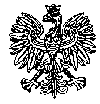 KOMENDA  WOJEWÓDZKA  POLICJIz siedzibą w RadomiuSekcja Zamówień Publicznych	ul. 11 Listopada 37/59,      26-600 Radomtel. 47 701 31 03		tel. 47 701 20 02       Radom, dnia  18.06.2024r.                   Egz. poj.ZP – 1687/24	     WYKONAWCYInformacja z otwarcia ofertdotyczy postępowania o udzielenie zamówienia publicznego pn.  „Zakup wraz z dostarczeniem telefonów komórkowych z akcesoriami dla potrzeb jednostek Policji garnizonu mazowieckiego”- Cześć I                                            Nr wew. postępowania  27/24Zamawiający - Komenda Wojewódzka Policji z siedzibą w Radomiu, działając na podstawie art. 222  ust. 5 ustawy z dnia 11 września 2019r. Prawo zamówień publicznych ( t.j Dz. U. z 2023r. poz. 1605 z późn.zm.) informuje, iż w wyznaczonym przez Zamawiającego terminie tj. do dnia 14.06.2024r., do godziny 11:00 – wpłynęło 5  ofert  w przedmiotowym postępowaniu prowadzonym za pośrednictwem platformazakupowa.pl pod adresem: https://platformazakupowa.pl/pn/kwp_radom       Nazwy albo imiona i nazwiska oraz siedziby lub miejsca prowadzonej działalności gospodarczej albo miejsca zamieszkania Wykonawców, których oferty zostały otwarte, ceny lub koszty zawarte w ofertach:Oferta nr 1INNERGO Systems Spółka z o.o.ul. Jacka Odrowąża 1503-310 WarszawaCena brutto:  237.542,31 zł. Oferta nr 2Mobile City Bartosz Nosińskiul. Ks. Jakuba Wujka15/1761-581 PoznańCena brutto: 163.641,66 zł. Oferta nr 3 RK-Technology.pl Rafał Konopkaul.Majowa 14/1805-800 Pruszków Cena brutto:  178.464.39 zł. Oferta nr 4 JUPITER-INTEGRATION SP. Z O.O.ul. Żegańska 2A04-713  WarszawaCena brutto: 192.945,86 zł. Oferta nr 5INFOS Systemy Komputerowe Jacek Kiełbratowskiul. Jagiellońska 880-371 GdańskCena brutto:155.237,07 zł. 								Z poważaniem  								    KierownikSekcji Zamówień PublicznychKWP z s. w RadomiuJustyna KowalskaInformację z otwarcia ofert opublikowano na platformie zakupowej Open Nexus, pod adresem www.platformazakupowa.pl/pn/kwp_radom w dniu  18.06.2024Opr. E.P.G